ANEXO Nº 1B MODELO ÚNICO NACIONAL DE CERTIFICADO DE ESTUDIOS PARA EEST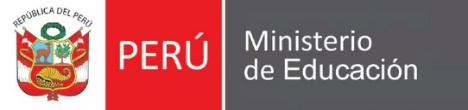 Escuela de Educación Superior Tecnológica (público/privado) “……………………..…….”CERTIFICAque …………………………………………………………............................................................. ha cursado las unidades didácticas, que se indican en el programa de estudios: …………………………………..............................................................................................................................................El resultado final de las evaluaciones fue el siguiente:Lugar y fecha …………………………………………………… _______________________________DIRECTOR GENERAL(sello, firma, posfirma)Unidades didácticas Número de créditosCalificaciónCalificaciónAñoPeriodo académicoObservacionesUnidades didácticas Número de créditosEn númerosEnletrasAñoPeriodo académicoObservaciones